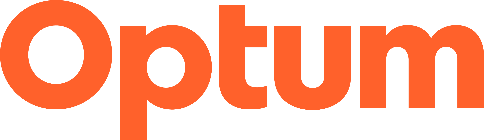 Louisiana Medicaid ABA Treatment Request Cover FormPlease complete this form and fax to 1-877-217-6068 along with your supporting clinical documents.In lieu of faxing, you also have the option to submit your authorization request online through Provider Express.Information provided will be protected in accordance with HIPAA requirements and other applicable confidentiality regulations. (Note: Text fields will expand as needed. You may copy and paste into fields.)Provider Facility/Group Name:  Provider TIN:  Provider Servicing Address:  Provider City, State, Zip:  Provider Phone #:  Provider Fax #:  Designated Case Supervisor Name and Credentials:   Designated Case Supervisor Contact #:  Designated Case Supervisor Email:  Designated Case Supervisor availability for call back (days and times):  Member First Name:  Member Last Name:  	Member DOB:  Member Address:  Member ID #:  Note: Please answer below fields as reflected in the attached supporting clinical documents.Current Primary DSM-5 Diagnosis and Code Number:  Who gave the diagnosis?  Date diagnosis was given:  Was the diagnosis a result of a Comprehensive Diagnostic Evaluation (CDE):  Other Medical or Mental Health Diagnosis: Medications: Location of services:  If school services are being requested, please include a copy of member’s IEP.Other services child receives:  Is member in school?  If yes what kind of school is member in?  Hours per week member is in school:  Hours per week of other therapeutic activities outside of school (i.e. speech, occupational therapy, OP counseling):  Is there coordination of care with other providers? If yes please include coordination of care in attached supporting clinical documents:  Length of time in years member has been in ABA services:  How long has the member been receiving services at this intensity of services:  Proposed Start Date of Authorization/Notification:  What is the severity of communication deficit?  What is the severity of social deficit?  What is the severity of behavior deficits?  What is the severity of destructive, maladaptive behaviors?  Are caregivers involved in treatment?  Please give a brief description of caregiver involvement e.g., separate training sessions, shadowing in sessions, etc.  How many hours per week are the caregivers involved in either sessions or caregiver training?  How would you rate caregivers regarding their proficiency with ABA techniques and working with the individual?  I hereby certify and attest that all the information provided as part of this prior authorization request is true and accurate:For full network and clinical criteria, go to:providerexpress.com > Autism/ABA Corner > Autism/ABA Information page > Healthy Louisiana ABA ProgramHealthy LA State ABA ManualLouisiana Medicaid ABA Policy (Supplemental Clinical Criteria: Applied Behavior Analysis)Please list all hours requested per month/weekPlease list all hours requested per month/weekPlease list all hours requested per month/weekTelehealth Services97151 per 15 minBehavior identification assessment, administered by a physician or other qualified health care professional, each 15 minutes of the physician’s or other qualified healthcare professional’s time face-to-face with patient and/or guardian(s)/caregiver(s) administering assessments and discussing findings and recommendations, and non-face-to-face analyzing past data, scoring/interpreting the assessment, and preparing the report/treatment plan. hours/ 97152 per 15 minBehavior identification supporting assessment, administered by one technician under direction of a physician or other qualified health care professional, face-to-face with the patient. hours/ 0362T per 15 minBehavior identification supporting assessment, each 15 minutes of technicians’ time face-to-face with a patient, requiring the following components:administered by the physician or other qualified healthcare professional who is on site;with the assistance of two or more technicians;for a patient who exhibits destructive behavior;completed in an environment that is customized to the patient’s behavior. hours/ 97153 per 15 minAdaptive behavior treatment by protocol, administered by technician under the direction of a physician or other qualified health care professional, face-to-face with the patient. hours/ 97154 per 15 minGroup adaptive behavior treatment by protocol, administered by technician under the direction of a physician or other qualified health care professional, face-to-face with the patient. hours/ 97155 per 15 minAdaptive behavior treatment with protocol modification, administered by physician or other qualified healthcare professional, which may include simultaneous direction of technician, face-to-face with one patient. hours/ 97156 per 15 minFamily adaptive behavior treatment guidance, administered by physician or other qualified healthcare professional (with or without the patient present), face-to-face with guardian(s)/caregiver(s).  hours/ 97157 per 15 minMultiple-family group adaptive behavior treatment guidance, administered by physician or other qualified healthcare professional (without the patient present), face-to-face with multiple sets of guardians/caregivers. hours/ 97158per 15 minGroup adaptive behavior treatment with protocol modification, administered by physician or other qualified healthcare professional, face-to-face with multiple patients.  hours/ 0373Tper 15 minAdaptive behavior treatment with protocol modification, each 15 minutes of technicians’ time face-to-face with a patient, requiring the following components:administered by the physician or other qualified healthcare professional who is on site;with the assistance of two or more technicians;for a patient who exhibits destructive behavior;completed in an environment that is customized, to the patient’s behavior. hours/ SignatureDatePrinted Name and Title